4500 cubic meters of industrial oxygen process flow chart* * * * * Process flow (industrial oxygen) * * * * * *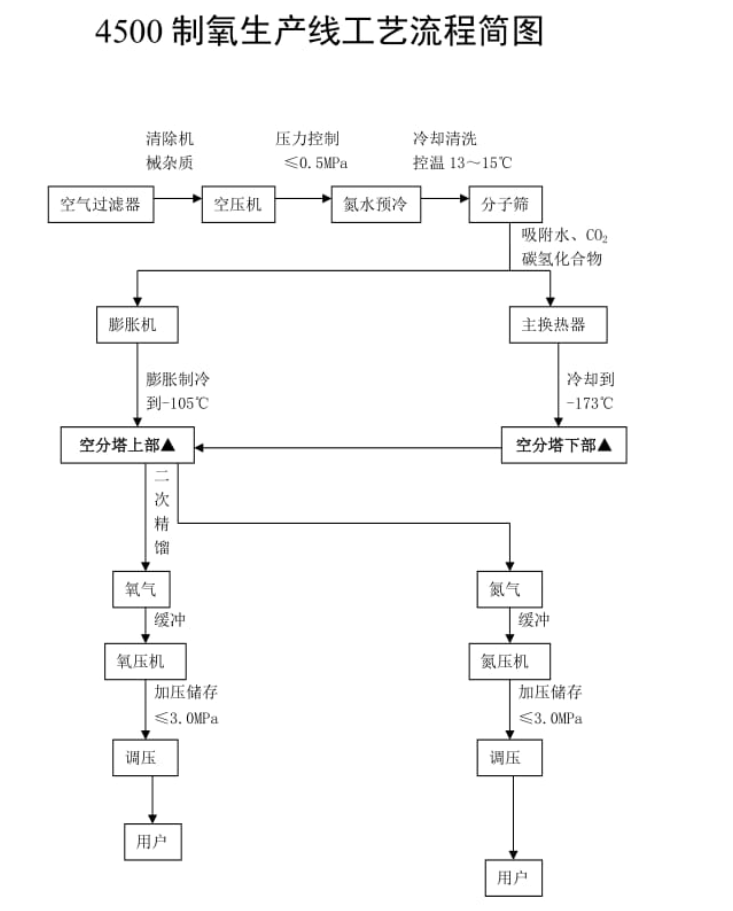 